 ZATWIERDZAM                                                                    Turośl, dnia 10.01.2020 roku.    Wójt Gminy        mgr Piotr Niedbała                                                   ZPK.271.2.2020                                                    SPECYFIKACJAISTOTNYCH WARUNKÓW ZAMÓWIENIANazwa zamówienia:  Dostawa kruszywa naturalnego       Postępowanie prowadzone jest  w trybie przetargu niegraniczonego o wartości szacunkowej poniżej progów  ustalonych  na podstawie art. 11 ust. 8  Prawa Zamówień publicznych  na : dostawa kruszywa naturalnego.      1.Postępowanie prowadzone jest  zgodnie z przepisami ustawy z dnia 29 stycznia 2004 roku Prawo zamówień publicznych (Dz. U. z 2019 r. poz. 1843 ze zm.) a także  wydanych  na podstawie niniejszej ustawy rozporządzeń wykonawczych dotyczących przedmiotowego zamówienia publicznego, a zwłaszcza: 1)	Rozporządzenia Ministra Rozwoju z dnia 26 lipca 2016 r. w sprawie rodzajów dokumentów, jakich może żądać zamawiający od wykonawcy w postępowaniu o udzielenie zamówienia (Dz. U. z 2016 r. poz. 1126, zm. rozporządzeniem Ministra Przedsiębiorczości i Technologii z  dnia 16 października  z  Dz. U. z 2018 r. poz. 1993), Dz. U. z 2019 poz. 2447), 2)	Rozporządzenia Prezesa Rady Ministrów z dnia 16 grudnia 2019 r. w sprawie średniego kursu złotego w stosunku do euro stanowiącego podstawę przeliczania wartości zamówień publicznych (Dz. U. z 2019 r. poz. 2450),       3)    Rozporządzenia Ministra Rozwoju z dnia 16 grudnia 2019 roku w sprawie wartości              zamówień oraz konkursów, od których jest uzależniony obowiązek przekazywania               ogłoszeń Urzędowi Publikacji Unii Europejskiej (Dz.U.z 2019  roku, poz.2450),   2. Postępowanie prowadzone jest w trybie przetargu nieograniczonego o wartości     szacunkowej poniżej progów ustalonych na podstawie art. 11 ust. 8 Prawa zamówień     publicznych.3. Podstawa prawna  wyboru trybu udzielenia zamówienia publicznego art.10 usta.1 oraz     art.39-46 Prawa zamówień publicznych.  4.W zakresie nieuregulowanym w niniejszej specyfikacji istotnych warunków zamówienia, zastosowanie mają przepisy ustawy Prawo zamówień publicznych.      Sporządził:     INSPEKTOR inż. Kazimierz Potaś  Specyfikacja Istotnych Warunków ZamówieniaZamawiającyZamawiającym jest: Gmina  Turoślul. Jana Pawła II 49, 18-525 Turośltel. 504913483, 86 278 6267, adres e-mail : zpioc@turosl.plstrona internetowa : www.turosl.plREGON: 450669890 NIP: 291-017-87-18zwany dalej ZAMAWIAJĄCYM, zaprasza do udziału w postępowaniu o zamówienie publiczne w trybie przetargu nieograniczonego o wartości szacunkowej nie przekraczającej wyrażonej w złotych równowartości kwoty 214 000 EURO na dostawę  kruszywa naturalnego.Przedmiot zamówienia.1.Przedmiotem zamówienia jest  sukcesywna dostawa :1) Mieszanki kruszywa naturalnego frakcji 0-31,5 mm w ilości 4 000 m3 na bieżące  utrzymanie dróg gminnych  wskazanych  przez Zamawiającego na terenie  Gminy,2) Mieszanki kruszywa naturalnego  frakcji 0-2 mm) (piasek uszlachetniony )    do zapraw budowlanych w ilości 100  m3  na potrzeby realizowanych inwestycji lub remontów.  Szczegółowy opis mieszanki kruszywa naturalnego określony jest w załączniku Nr 6 do SIWZ. Wspólny Słownik Zamówień: 14.21.22.10 -5                                                      14.21.10.00 -3    2. Termin realizacji zamówienia do  15.12.2020  roku3. Warunki udziału w postępowaniu O udzielenie zamówienia mogą ubiegać się wykonawcy, którzy:1) nie podlegają wykluczeniu na podstawie  art.24 ust.1 pkt (12-23) i na  podstawie  art.24 ust.5  pkt1 2) spełniają następujące  warunki udziału w postępowaniu:    a) kompetencji lub uprawnień do prowadzenia określonej działalności zawodowej:         Zamawiający  nie stawia  warunku  w w/w zakresie .    b) w zakresie sytuacji  ekonomicznej  i finansowej: Zamawiający wymaga, aby  wykonawca  był ubezpieczony  od odpowiedzialności  cywilnej  w zakresie prowadzonej działalności   związanej z przedmiotem zamówienia  na sumę minimum 60 000,00 zł.     c) zdolności  technicznej  lub zawodowej:                                                                                                         Zamawiający  nie stawia  warunku  w w/w zakresie . 4. Opis sposobu dokonywania oceny spełniania warunków udziału w postępowaniu:Ocena spełnienia warunków udziału w postępowaniu odbywa się dwuetapowo.Etap I  Ocena wstępna, której poddawani są wszyscy Wykonawcy odbędzie się na podstawie  informacji złożonych  w „Oświadczeniu o spełnianiu warunków udziału w postępowaniu i nie podleganiu wykluczeniu z postępowania”- zał. nr  2 i 3 do SIWZEtap II Ostateczne potwierdzenie spełnienia warunków udziału w postępowaniu zostanie dokonane na podstawie złożonych dokumentów. Ocenie na tym etapie podlegać będzie wyłącznie Wykonawca, którego oferta została najwyżej oceniona.   5. Oferta cała / częściowa / wariantowaNie dopuszcza się składania ofert częściowych.Nie dopuszcza się składania ofert wariantowych.   6. Informacje dotyczące sposobu przygotowywania ofertWykonawca może złożyć tylko jedną ofertę.Wykonawcy zobowiązani są przedstawić ofertę zgodnie z wymaganiami określonymi w SIWZ.Przedstawienie propozycji rozwiązań alternatywnych lub wariantowych nie będzie brane pod uwagę i spowoduje odrzucenie oferty.Wykonawcy ponoszą wszelkie koszty związane z przygotowaniem i złożeniem oferty.Oferta musi być napisana czytelnie, w języku polskim (wskazany jest maszynopis lub wydruk komputerowy).Oferta musi być podpisana przez osobę upoważnioną do reprezentowania firmy, zgodnie z formą reprezentacji wykonawcy określoną w rejestrze handlowym lub innym dokumencie, właściwym dla formy organizacyjnej firmy wykonawcy.Wszystkie strony oferty, w kolejności wskazanej w formularzu ofertowym, powinny być spięte (zszyte) w sposób zapobiegający możliwości dekompletacji zawartości oferty.Każda strona oferty powinna być opatrzona kolejnym numerem strony i parafowana przez osobę podpisującą ofertę.Wszelkie poprawki lub zmiany w tekście oferty muszą być parafowane i datowane własnoręcznie przez osobę podpisującą ofertę.Zgodnie z art. 23 ust. 1 ustawy wykonawcy mogą wspólnie ubiegać się o udzielenie zamówienia.W przypadku, o którym mowa w ppkt 10, wykonawcy ustanawiają pełnomocnika do reprezentowania ich w postępowaniu o udzielenie zamówienia albo reprezentowania w postępowaniu i zawarcia umowy w sprawie zamówienia publicznego.Wykonawca, składając ofertę w przedmiotowym postępowaniu poinformuje zamawiającego że niniejsza oferta nie powoduje u Zamawiającego obowiązku podatkowego zgodnie z przepisami o podatku od towarów i usług. Brak jakiejkolwiek informacji w tym zakresie w złożonej ofercie spowoduje, że Zamawiający uzna że oferta nie powoduje u zamawiającego obowiązku podatkowego.7.Wyjaśnienia dotyczące treści SIWZ1) Wykonawca może  zwrócić się do zamawiającego z pisemną prośbą – wnioskiem o  wyjaśnienie treści SIWZ. Zamawiający  odpowie niezwłocznie, nie później jednak niż 2 dni przed  upływem terminu składania  ofert, na  zadane  pytanie, przekazując  treść pytania i odpowiedzi wszystkim uczestnikom  postępowania  oraz umieści  taka informację na własnej stronie internetowej www.turosl.pl (przetargi) pod warunkiem, że wniosek o wyjaśnienie treści specyfikacji wpłynął do zamawiającego nie później  niż do końca dnia, w którym upływa połowa wyznaczonego terminu składania ofert.2) W przypadku  rozbieżności pomiędzy treścią niniejszej SIWZ, a treścią udzielonych  odpowiedzi, jako obowiązującą należy przyjąć  treść późniejszego  oświadczenia  (wyjaśnienia)  zamawiającego.3) Zamawiający nie  przewiduje zwołania zebrania wszystkich wykonawców w celu wyjaśnienia treści  SIWZ.4) Jeżeli w wyniku  zmiany treści  SIWZ  nieprowadzącej do zmiany ogłoszenia o zamówieniu jest niezbędny dodatkowy czas  na wprowadzenie zmian w ofertach, zamawiający   przedłuży termin składania ofert i poinformuje o tym wykonawców, którym  przekazano SIWZ oraz umieści  taką  informację na własnej stronie internetowej www.turosl.pl (przetargi).Osobami uprawnionymi przez Zamawiającego do kontaktowania się z wykonawcami są:Kazimierz Potaś  - Urząd Gminy  Turośladres: ul. Jana Pawła II 49telefon(y): tel. 504913483, 86 278 6267, fax  86 278 6149adres e-mail:   zpioc@turosl.pl8.Sposób porozumiewania się zamawiającego z wykonawcamiWszelkie oświadczenia, wnioski, zawiadomienia oraz informacje zamawiający i wykonawcy przekazują pisemnie, faksem lub drogą elektroniczną. Forma faksu lub elektroniczna jest niedopuszczalna do następujących czynności wymagających pod rygorem nieważności formy pisemnej: złożenie oferty; uzupełnienie oferty; zmiana oferty; powiadomienie Zamawiającego o wycofaniu złożonej przez Wykonawcę oferty, dokumenty potwierdzające warunki udziału w postępowaniu oraz dokumenty potwierdzające brak istnienia podstaw do wykluczenia.9.Termin związania ofertą1)Termin związania ofertą upływa po 30 dniach od terminu składania ofert.10. Wymagania dotyczące wadium                                                                                                                Zamawiający nie żąda  wpłacenia  wadium 11.Sposób składania ofertOfertę należy złożyć w zamkniętej kopercie  lub opakowaniu i w sposób gwarantujący zachowanie w poufności jej treści oraz zabezpieczającej jej nienaruszalność do terminu otwarcia ofert.Ofertę należy złożyć w: Urzędzie Gminy Turośl ul. Jana Pawła II 49, pok. 16 w terminie  do dnia 22.01.2020 r. do godz. 10:00 .  3)    Koperta /opakowanie  winno być  oznaczone nazwą (firmą) i adresem wykonawcy,          zaadresowane na adres:  Urząd Gminy Turośl, ul. Jana Pawła II 49, 18-525 Turośl  oraz          opisane: 12.Wycofanie, zmianyWykonawca może wprowadzać zmiany, poprawki, modyfikacje i uzupełnienia do złożonej oferty pod warunkiem, że zamawiający otrzyma pisemne powiadomienie o wprowadzaniu zmian, poprawek itp. przed terminem składania ofert.Powiadomienie o wprowadzaniu zmian musi być złożone według takich samych wymagań jak składana oferta tj. w kopercie odpowiednio oznakowanej dodatkowo dopiskiem "ZMIANA".Koperty oznaczone dopiskiem "ZMIANA" zostaną otwarte przy otwieraniu oferty oferenta, który wprowadził zmiany i po stwierdzeniu poprawności procedury dokonania zmian zostaną dołączone do oferty.Wykonawca ma prawo przed upływem terminu składania ofert wycofać złożoną ofertę poprzez złożenie pisemnego wniosku podpisanego przez osobę umocowaną do reprezentowania firmy. 13. Opis sposobu obliczania ceny1)  Cena brutto za realizację  całego  zamówienia   zostanie wyliczona przez wykonawcę na podstawie  wypełnionego  formularza oferty.2) Cena brutto  za realizację całego zamówienia, powinna być  podana w złotych  polskich liczbowo i słownie.3) Cena oferty  winna obejmować  wszystkie koszty związane z realizacją  zamówienia tzn. koszty   robocizny, materiału załadunku, rozładunku, transportu, koszty pośrednie i zysk.4)Wszystkie wartości powinny być liczone z dokładnością   do dwóch miejsc  po przecinku. Jeżeli trzecia cyfra po przecinku ( i/lub następne) jest mniejsza od 5 wynik należy zaokrąglić w dół, a jeżeli cyfra jest równa lub większa od 5 wynik zaokrąglić  w górę.5) Cena może być  tylko jedna, nie dopuszcza się wariantowości cen.14. Otwarcie ofertOtwarcie ofert nastąpi dnia 22.01.2020 r. o godzinie 10:15 w siedzibie zamawiającego w Urzędzie Gminy Turośl, ul. Jana Pawła II 49 ( Sala Konferencyjna)Wykonawcy mogą uczestniczyć w publicznej sesji otwarcia ofert.15. Zawartość ofert - Wykaz oświadczeń i dokumentów:1) Wykaz oświadczeń składanych przez Wykonawcę w celu wstępnego potwierdzenia,                 że nie podlega wykluczeniu oraz spełnia warunki udziału:Formularz ofertowy  wg  wzoru załącznik  Nr 1,Pełnomocnictwo do podpisania oferty oraz do podpisywania zobowiązań  w imieniu Wykonawcy/konsorcjum ( np. jeśli ofertę podpisuje  osoba/osoby  nie figurujące  w odpisie  z właściwego  rejestru). „Oświadczenie wykonawcy” składane na podstawie art. 25a ust. 1 ustawy dotyczące przesłanek wykluczenia z postępowania – zał. nr  3 do oferty;„Oświadczenia wykonawcy” składane na podstawie art. 25a ust. 1 ustawy dotyczące spełnienia warunków udziału w postępowaniu – zał. nr  2  do oferty;2) Wykonawca w terminie  3 dni  od dnia  zamieszczenia na stronie internetowej  informacji z otwarcia ofert, o której  mowa  w art.86 ust.5 ustawy  przekazuje Zamawiającemu  oświadczenie  o przynależności  lub  braku przynależności  do tej samej  grupy kapitałowej, o której mowa w art.24 ust.1 pkt 23 ustawy  wg wzoru  stanowiącego zał.  nr  4 do SIWZ. Wraz ze złożeniem  oświadczenia, wykonawca może  przedstawić  dowody, że powiązania z innymi wykonawcami nie prowadzą do zakłócenia konkurencji w postępowaniu o udzielenie zamówienia  publicznego. 3) Dokumenty  składane na wezwanie zamawiającego.  Zamawiający przed udzieleniem zamówienia, wezwie wykonawcę , którego oferta została najwyżej oceniona, do złożenia w wyznaczonym, nie krótszym niż 5 dni, terminie aktualnego na dzień  złożenia  dokumentu tj.:   a) dokument potwierdzający, że wykonawca jest ubezpieczony od odpowiedzialności        cywilnej w zakresie prowadzonej działalności związanej z przedmiotem zamówienia
(w zakresie, o którym mowa w pkt.3 ppkt 1 lit.b niniejszej SIWZ)) w oparciu o  art. 25 ust.1 pkt 1 ustawy p.z.p.     b) odpisu z właściwego rejestru lub z centralnej ewidencji i informacji o działalności gospodarczej, jeżeli odrębne przepisy wymagają wpisu do rejestru lub ewidencji, w celu wykazania braku podstaw do wykluczenia w oparciu o art. 24 ust. 5 pkt 1  ustawy p.z.p,   c) dokument (y) np. (wyniki badań laboratoryjnych- wystawione nie wcześniej niż 6 miesięcy przed terminem składania )  potwierdzające, że oferowana mieszanka kruszywa naturalnego 
o frakcji 0-31,5  spełnia  wymagania  PN i nadaje się do robót drogowych, na podbudowy 
i do nawierzchni żwirowych dróg oraz mieszanka kruszywa naturalnego frakcji O/2 spełnia wymagania PN i nadaje się do zapraw budowlanych  w oparciu o art. 25 ust.1 pkt 2 ustawy p.z.p.4) W przypadku wspólnego ubiegania się o zamówienie przez wykonawców (spółka cywilna, konsorcjum, porozumienie), oświadczenia (ppkt 1 lit. c i d) składa każdy z wykonawców wspólnie ubiegających się o zamówienie. Dokumenty te potwierdzają spełnienie warunków udziału w postępowaniu oraz brak podstaw wykluczenia w zakresie, w którym każdy 
z wykonawców wskazuje spełnienie warunków udziału w postępowaniu oraz brak podstaw wykluczenia.5) Wykonawca, który powołuje się na zasoby innych podmiotów  w celu wykazania braku  istnienia wobec nich podstaw wykluczenia oraz spełnienia, w zakresie w jakim powołuje się na ich zasoby warunków udziału w postępowaniu zamieszcza informacje o tych podmiotach w oświadczeniu – zał. 3 i zał. 2.6) Złożenie przez wykonawcę fałszywych lub stwierdzających nieprawdę dokumentów lub nierzetelnych oświadczeń mających istotne znaczenie dla prowadzonego postępowania jest karalne.16.Kryteria oceny ofert Ustala się następujące  kryteria ocen: 1) cena – waga kryterium 100 Maksymalną liczbę  punktów  (100) otrzyma wykonawca, który zaproponuje  najniższą  cenę za realizację całości przedmiotu zamówienia, pozostali będą  oceniani wg poniższego wzoru:cena oferty najtańszej   ----------------------------- x 100 pkt  cena oferty ocenianej 17. Wybór najkorzystniejszej oferty 1) Za najkorzystniejszą zostanie uznana oferta, która uzyska  największą ilość punktów po łącznej ocenie kryteriów nr 1 (ocena oferty), 2) Zamawiający na podstawie  art.24 aa ustawy Pzp najpierw dokona  oceny ofert, a następnie zbada, czy wykonawca, którego oferta została najwyżej oceniona nie podlega wykluczeniu oraz spełnia warunki udziału w postępowaniu.18. Informacja dotycząca walut obcych Dopuszcza się rozliczenia między Zamawiającym,  a Wykonawcą tylko w walucie polskiej.19. Umowa o zamówienie publicznePo rozstrzygnięciu niniejszego postępowania zamawiający zawrze z wyłonionym wykonawcą umowę na warunkach określonych w załączniku nr 5 do SIWZ –  (wzór umowy),Zamawiający dopuszcza możliwość zmiany postanowień zawartych w umowie w zakresie zmian wysokości wynagrodzenia należnego Wykonawcy w przypadku zmiany stawki podatku od towarów i usług w wysokości proporcjonalnej do zmiany tej stawki.20. Wymagania dotyczące  zabezpieczenia należytego wykonania umowy.  Zamawiający nie wymaga wniesienia zabezpieczenia należytego wykonania umowy. 21. Informacja o formalnościach, jakie powinny zostać dopełnione po wyborze oferty w celu zawarcia umowy w sprawie zamówienia publicznegoZamawiający powiadomi wybranego Wykonawcę o miejscu i terminie podpisania umowy.W przypadku, gdyby została wybrana oferta wykonawców wspólnie ubiegających się  o zamówienie (dotyczy spółki cywilnej, konsorcjum, porozumienia), Zamawiający przed podpisaniem umowy może zażądać przedstawienia umowy regulującej ich współpracę.22. Pouczenie o środkach ochrony prawnejW toku postępowania o udzielenie zamówienia przysługują środki ochrony prawnej przewidziane w Dziale VI ustawy z dnia 29 stycznia 2004 r. Prawo zamówień publicznych (t.j Dz.U. Nr 2019, poz. 1843) – odwołanie do Krajowej Izby Odwoławczej 
i skarga do sądu okręgowego wnoszone w sposób i w terminach określonych w Ustawie. Środki ochrony prawnej określone w ww. dziale VI przysługują Wykonawcom, a także innemu podmiotowi, jeżeli ma lub miał interes w uzyskaniu danego zamówienia oraz poniósł lub może ponieść szkodę w wyniku naruszenia przez zamawiającego przepisów Ustawy.23.Informacje dodatkowe.1) W sprawach nie  uregulowanych  w  SIWZ  mają  zastosowanie przepisy ustawy z dnia  
    29 stycznia 2004 r. – Prawo  zamówień  publicznych  (tj Dz. U. z 2019r., poz. 1843)
    i akty wykonawcze do ustawy oraz przepisy Kodeksu Cywilnego.24.  Wykaz załączników do niniejszej SIWZ    Załącznikami do niniejszej są:Załącznik nr 1 ....................................................Pieczęć Wykonawcy /REGON/Dane dotyczące oferentaNazwa....................................................................................................................Siedziba.................................................................................................................Nr telefonu/faks......................................................................................................e-mail ....................................................................................................................NIP..................................     REGON...............................    KRS……………….OFERTANawiązując do ogłoszenia Gminy Turośl  o przetargu nieograniczonym na „Dostawę  kruszywa naturalnego” składamy niniejszą ofertę.Oferuję realizację zamówienia w zakresie określonym w SIWZ za cenę: Oferuję realizację zamówienia w zakresie określonym w SIWZ za kwotę: kwota netto...........................................................................................................złpodatek VAT.......................................................................................................złcena brutto..........................................................................................................zł(słownie: ...............................................................................................................)Akceptujemy warunki płatności określone w projekcie umowy.Oświadczamy, że:Zapoznaliśmy się z treścią specyfikacji istotnych warunków zamówienia i nie wnosimy do niej żadnych zastrzeżeń oraz przyjmujemy warunki w niej zawarte, Zapoznaliśmy się z projektem umowy i akceptujemy go,Następujące części zamówienia zamierzamy powierzyć podwykonawcom:Nasza oferta odpowiada warunkom zamówienia i jest ważna przez okres związania ofertą określony przez zamawiającego w SIWZ,W przypadku wyboru naszej oferty zobowiązujemy się do zawarcia umowy w terminie zaproponowanym przez zamawiającego, nie później jednak niż w okresie związania ofertą.Pozostałe dane WykonawcyCzy wykonawca jest mikroprzedsiębiorstwem bądź małym lub średnim przedsiębiorstwem?TAKNIEUwaga:  zaznaczyć odpowiednie. Przez Mikroprzedsiębiorstwo rozumie się: przedsiębiorstwo, które zatrudnia mniej niż 10 osób i którego roczny obrót lub roczna suma bilansowa nie przekracza 2 milionów EUR.Przez Małe przedsiębiorstwo rozumie się: przedsiębiorstwo, które zatrudnia mniej niż 50 osób i którego roczny obrót lub roczna suma bilansowa nie przekracza 10 milionów EUR.Przez Średnie przedsiębiorstwa rozumie się: przedsiębiorstwa, które nie są mikroprzedsiębiorstwami ani małymi przedsiębiorstwami i które zatrudniają mniej niż 250 osób i których roczny obrót nie przekracza 50 milionów EUR lub roczna suma bilansowa nie przekracza 43 milionów EUR.Powyższe informacje są wymagane wyłącznie do celów statystycznych.  7. *   Wykonawca informuje, że:- wybór oferty nie będzie prowadzić do powstania u zamawiającego obowiązku podatkowego**.- wybór oferty będzie ** prowadzić do powstania u zamawiającego obowiązku podatkowego w odniesieniu do następujących towarów lub usług…………………………………. których dostawa lub  świadczenie będzie prowadzić do jego powstania. Wartość towaru lub usług powodująca obowiązek podatkowy u zamawiającego to …………………………………… zł netto*.* niepotrzebne skreślić**dotyczy Wykonawców, których oferty będą generować obowiązek doliczania wartości podatku VAT do wartości netto oferty, tj. w przypadku:•	wewnątrzwspólnotowego nabycia towarów,•	mechanizmu odwróconego obciążenia, o którym mowa w art. 17 ust. 1 pkt 7 ustawy o podatku od towarów i usług,•	importu usług lub importu towarów, z którymi wiąże się obowiązek doliczenia przez zamawiającego przy porównywaniu cen ofertowych podatku VAT.Zastrzegamy ujawnienie następujących danych zawartych w dokumentach dołączonych do niniejszej oferty: ............................................................................................................................Integralną częścią niniejszej oferty są:.................................................................................................................................................................................................................................                                                                                           --------------------------------------------------------------------------------------------------------                          ------------------------------------------------------- /miejscowość),  data                                                           Czytelny/e/ podpis/y/ osób uprawnionych do                                                                                                             reprezentowania wykonawcy   Załącznik nr 2Wykonawca:…………………………………………………………………………(pełna nazwa/firma, adres, w zależności od podmiotu: NIP/PESEL, KRS/CEiDG)reprezentowany przez:…………………………………………………………………………(imię, nazwisko, stanowisko/podstawa do  reprezentacji)Oświadczenie wykonawcy składane na podstawie art. 25a ust. 1 ustawy z dnia 29 stycznia 2004 r.  Prawo zamówień publicznych (dalej jako: ustawa Pzp), DOTYCZĄCE SPEŁNIANIA WARUNKÓW UDZIAŁU W POSTĘPOWANIU Na potrzeby postępowania o udzielenie zamówienia publicznego pn. Dostawa kruszywa naturalnego prowadzonego przez Gminę Turośl oświadczam, co następuje:INFORMACJA DOTYCZĄCA WYKONAWCY:Oświadczam, że spełniam warunki udziału w postępowaniu określone przez zamawiającego w   Specyfikacji Istotnych Warunków Zamówienia i ogłoszeniu o zamówieniu                                                                                            --------------------------------------------------------------------------------------------------------                          ------------------------------------------------------- /miejscowość),  data                                                           Czytelny/e/ podpis/y/ osób uprawnionych do                                                                                                             reprezentowania wykonawcy   INFORMACJA W ZWIĄZKU Z POLEGANIEM NA ZASOBACH INNYCH PODMIOTÓW: Oświadczam, że w celu wykazania spełniania warunków udziału w postępowaniu, określonych przez zamawiającego w  Specyfikacji Istotnych Warunków Zamówienia   polegam na zasobach następującego/ych podmiotu/ów: 	 1…………………………………………………………………………………….………(podać pełną nazwę/firmę, adres, a także w zależności od podmiotu: NIP/PESEL, KRS/CEiDG)w następującym zakresie:        ……...………………………………………………………………………………………                                (określić odpowiedni zakres dla wskazanego podmiotu)2…………………………………………………………………………………….………(podać pełną nazwę/firmę, adres, a także w zależności od podmiotu: NIP/PESEL, KRS/CEiDG)        w następującym zakresie:        …………………………………………………………………………………………………                                  (określić odpowiedni zakres dla wskazanego podmiotu)                                                                                           --------------------------------------------------------------------------------------------------------                          ------------------------------------------------------- /miejscowość),  data                                                           Czytelny/e/ podpis/y/ osób uprawnionych do                                                                                                             reprezentowania wykonawcy   OŚWIADCZENIE DOTYCZĄCE PODANYCH INFORMACJI:Oświadczam, że wszystkie informacje podane w powyższych oświadczeniach są aktualne 
i zgodne z prawdą oraz zostały przedstawione z pełną świadomością konsekwencji wprowadzenia zamawiającego w błąd przy przedstawianiu informacji.                                                                                           --------------------------------------------------------------------------------------------------------                          ------------------------------------------------------- /miejscowość),  data                                                           Czytelny/e/ podpis/y/ osób uprawnionych do                                                                                                             reprezentowania wykonawcy   Załącznik nr 3Wykonawca:………………………………………………………………………………(pełna nazwa/firma, adres, w zależności od podmiotu: NIP/PESEL, KRS/CEiDG)reprezentowany przez:………………………………………………………………………………(imię, nazwisko, stanowisko/podstawa do reprezentacji)Oświadczenie wykonawcy składane na podstawie art. 25a ust. 1 ustawy z dnia 29 stycznia 2004 r.  Prawo zamówień publicznych (dalej jako: ustawa Pzp), DOTYCZĄCE PRZESŁANEK WYKLUCZENIA Z POSTĘPOWANIANa potrzeby postępowania o udzielenie zamówienia publicznego pn. Dostawa kruszywa  naturalnego prowadzonego przez Gminę Turośl , oświadczam, co następuje:OŚWIADCZENIA DOTYCZĄCE WYKONAWCY:Oświadczam, że nie podlegam wykluczeniu z postępowania na podstawie art. 24 ust 1 pkt 12-23 ustawy z 29.01.2004 r. Prawo zamówień publicznych (t.j. Dz.U. z 2019r. poz. 1843).Oświadczam, że nie podlegam wykluczeniu z postępowania na podstawie art. 24 ust. 5 pkt 1 ustawy z 29.01.2004 r. Prawo zamówień publicznych (t.j. Dz.U. z 2019r. poz. 1843).Dokumenty, o których mowa w pkt. 15 ppkt.3 lit.b SIWZ, tj. aktualny odpis z właściwego rejestru lub z centralnej ewidencji i informacji o działalności gospodarczej, jeżeli odrębne przepisy wymagają wpisu do rejestru lub ewidencji, w celu potwierdzenia braku podstaw do wykluczenia w oparciu o art. 24 ust. 5 pkt. 1 ustawy:są dostępne w formie elektronicznej pod następującymi adresami internetowymi ogólnodostępnych i bezpłatnych baz danych (podać nazwę rejestru lub ewidencji i adres internetowy)	…..............................................................................................................................................................	…............................................................................................................................................................                            b) znajdują się w posiadaniu zamawiającego:			 zostały złożone w postępowaniu o udzielenie zamówienia publicznego prowadzonym 				przez Zamawiającego (Gminę Turośl)** - znak sprawy: ….....................................			 znajdują się posiadaniu Zamawiającego*** w związku z  …............................................            ….............................................................................................................................................................	….....................................................................................................................................................	….....................................................................................................................................................                                                                                           --------------------------------------------------------------------------------------------------------                          ------------------------------------------------------- /miejscowość),  data                                                           Czytelny/e/ podpis/y/ osób uprawnionych do                                                                                                             reprezentowania wykonawcy   Oświadczam, że zachodzą w stosunku do mnie podstawy wykluczenia z postępowania na podstawie art. …………. ustawy Pzp (podać mającą zastosowanie podstawę wykluczenia spośród wymienionych w art. 24 ust. 1 pkt 13-14, 16-20  ustawy Pzp). Jednocześnie oświadczam, że w związku z ww. okolicznością, na podstawie art. 24 ust. 8 ustawy Pzp podjąłem następujące środki naprawcze: ………………………………………………………………………………………………………………..…………………………………………………………………………………………..…………………...........…                                                                                            --------------------------------------------------------------------------------------------------------                          ------------------------------------------------------- /miejscowość),  data                                                           Czytelny/e/ podpis/y/ osób uprawnionych do                                                                                                             reprezentowania wykonawcy   OŚWIADCZENIE DOTYCZĄCE PODMIOTU, NA KTÓREGO ZASOBY POWOŁUJE SIĘ WYKONAWCA:Oświadczam, że następujący/e podmiot/y, na którego/ych zasoby powołuję się w niniejszym postępowaniu, tj.: …………………………………………………………………….……………………… (podać pełną nazwę/firmę, adres, a także w zależności od podmiotu: NIP/PESEL, KRS/CEiDG) nie podlega/ją wykluczeniu z postępowania o udzielenie zamówienia.[UWAGA: zastosować tylko wtedy, gdy zamawiający przewidział możliwość, o której mowa w art. 25a ust. 5 pkt 2 ustawy Pzp]OŚWIADCZENIE DOTYCZĄCE PODWYKONAWCY NIEBĘDĄCEGO PODMIOTEM, NA KTÓREGO ZASOBY POWOŁUJE SIĘ WYKONAWCA:Oświadczam, że następujący/e podmiot/y, będący/e podwykonawcą/ami: ……………………………………………………………………..….…… (podać pełną nazwę/firmę, adres, a także w zależności od podmiotu: NIP/PESEL, KRS/CEiDG), nie podlega/ą wykluczeniu z postępowania 
o udzielenie zamówienia.                                                                                             --------------------------------------------------------------------------------------------------------                          ------------------------------------------------------- /miejscowość),  data                                                           Czytelny/e/ podpis/y/ osób uprawnionych do                                                                                                             reprezentowania wykonawcy   OŚWIADCZENIE DOTYCZĄCE PODANYCH INFORMACJI:Oświadczam, że wszystkie informacje podane w powyższych oświadczeniach są aktualne 
i zgodne z prawdą oraz zostały przedstawione z pełną świadomością konsekwencji wprowadzenia zamawiającego w błąd przy przedstawianiu informacji.                                                                                           --------------------------------------------------------------------------------------------------------                          ------------------------------------------------------- /miejscowość),  data                                                           Czytelny/e/ podpis/y/ osób uprawnionych do                                                                                                             reprezentowania wykonawcy   Załącznik nr 4 do SIWZ – oświadczenie dotyczące przynależności do grupy kapitałowejZał. nr 4 do SIWZWYKONAWCA:	                                                                        	ZAMAWIAJĄCY:…………………………………………………..		GMINA TUROŚL …………………………………………………..		ul. JANA PAWŁA II 	                    Nazwa podmiotu: NIP / PESEL, KRS. CEiDG)reprezentowany przez:………………………………………………..(imię, nazwisko, stanowisko/podstawa do  reprezentacjiOŚWIADCZENIE WYKONAWCY Na potrzeby postępowania o udzielenie zamówienia publicznego pn. „dostawa kruszywa naturalnego ”.  prowadzonego przez GMINĘ  TUROŚL , oświadczam, co następuje:- 	Oświadczamy, że nie należymy do grupy kapitałowej, o której mowa w art. 24 ust. 1 pkt 23 ustawy Prawo Zamówień Publicznych (Dz. U. z 2019r. poz.1843), tj. w rozumieniu ustawy z dnia 16 lutego 2007 r. o ochronie konkurencji i konsumentów (Dz. U. z 2015 r., poz. 184, 1618 i 1634)*- Oświadczamy, że należymy do tej samej grupy kapitałowej, o której mowa w art. 24 ust. 1 pkt 23 ustawy Prawo Zamówień Publicznych, tj. w rozumieniu ustawy z dnia 16 lutego 2007 r. o ochronie konkurencji i konsumentów (Dz. U. z 2015 r., poz. 184, 1618 i 1634)*, razem z innym wykonawcą/wykonawcami, wymienionymi poniżej,  którzy złożyli oferty w niniejszym postępowaniu. *** *W przypadku przynależności do tej samej grupy kapitałowej wykonawca może złożyć wraz z oświadczeniem dokumenty lub informacje potwierdzające, że powiązania z innym wykonawcą nie prowadzą do zakłócenia konkurencji w postępowaniu                       OŚWIADCZENIE DOTYCZĄCE PODANYCH INFORMACJI                                          Oświadczam, że wszystkie informacje podane w powyższych oświadczeniach są aktualne 
i zgodne z prawdą oraz zostały przedstawione z pełną świadomością konsekwencji wprowadzenia Zamawiającego w błąd przy przedstawianiu informacji.                                                                                             --------------------------------------------------------                                                                                                                                                          -------------------------------------------------                               -------------------------------------------------------     /miejscowość),  data                                                                 Czytelny/e/ podpis/y/ osób uprawnionych do                                                                                                                     reprezentowania wykonawcy   UWAGA Tego oświadczenia NIE SKŁADAMY razem z ofertą. Należy je złożyć, w terminie 3 dni, po opublikowaniu na stronie internetowej informacji  zawartych w art. 86, ust. 5 ( informacja z otwarcia ofert)Wzór umowy                                                                        Załącznik  Nr 5 do SIWZ                                           U M 0 W A  Nr  ……………………zawarta w dniu  ………………………. 2020 roku w Turośli   pomiędzy Gminą Turośl,      18-525 Turośl ul. Jana Pawła II 49   posiadającą : NIP  291- 017-87-18 ;  REGON  450669890 reprezentowaną  przez: 1/ Pana Piotr  Niedbała                            -  Wójt  Gminy                                                                                zwanym dalej „Zamawiającym”, a  firmą………………………………………………………………………………………….. …………………………………………………………………………………………………posiadająca : NIP…………………….   REGON ……………………………………………… reprezentowaną przez:1/ Pana …………………………………………………..   - Przedsiębiorca2/Pana……………………………………………………   - Przedsiębiorcazwanym  dalej „Wykonawcą”     przy  kontrasygnacie : Pana ………………………………… …………..Skarbnika Gminy ,  następującej treści :                                                                 § 1 Na podstawie zamówienia dokonanego w   wyniku  „przetargu nieograniczonego” Zamawiający zleca, a Wykonawca  przyjmuje do  realizacji  dostawę:  1 ) mieszanki kruszywa naturalnego o frakcji 0-31,5mm do nawierzchni żwirowej   w ilości 4000 m3 na bieżące utrzymanie dróg gminnych wskazanych przez Zamawiającego na terenie Gminy,2) mieszanki kruszywa naturalnego 0 frakcji 0-2 mm (piasku)  do zapraw budowlanych w ilości 100 m3  na potrzeby realizowanych remontów,   zgodnie z ofertą Wykonawcy  i załączonymi do niej zaświadczeniami ( świadectwami jakości)  kruszywa.                                                                 § 2 1.Termin  dostawy  ustala się od  dnia  podpisania umowy , a zakończenia do dnia 15.12.2020r.                                                                   § 3 Do kierowania pracami związanymi  z przedmiotem dostawy  ze strony  Zamawiającego wyznacza się  Pana ……………………………………  , a ze strony Wykonawcy Pana ………………………………………… tel. ………………...                                                                                                                                 § 4  1. Wynagrodzenie WYKONAWCY ustala się na podstawie oferty Wykonawcy na kwotę       brutto w  wysokości …………………………………………………………………………2.  Wynagrodzenie Wykonawcy  wynosi:    - mieszanki  kruszywa  naturalnego  o frakcji 0/31,5  :  ............... zł/ m3 netto    - mieszanki kruszywa naturalnego o frakcji 0/2          :  ………    zł  m3 nettoDo powyższych kwoty należy doliczyć należny podatek VAT.Cena w/w kruszywa za 1 m3  jest  ceną  ryczałtową  i obowiązuje  przez cały czas trwania umowy i obejmuje  wszystkie koszty i opłaty ponoszone przez Wykonawcę, niezbędne do wykonania przedmiotu umowy min. koszt  kruszywa /żwiru/,  koszt; załadunku, transportu i rozładunku, stosowny podatek VAT w wysokości wg obowiązujących  stawek,  koszty ubezpieczenia w czasie transportu oraz koszty  zawiązane z warunkami bezpieczeństwa itp. 3.Zamawiajacy zastrzega  sobie prawo  zmniejszenia   ilości  dostaw kruszywa , wówczas wynagrodzenie będzie wynikało z  ilości faktycznej dostawy kruszywa   po cenie  jednostkowej za 1m3 żwiru zamieszczonej  w ofercie wykonawcy bez prawa  do odszkodowania  dla Wykonawcy z tego tytułu.4.Zamawiający nie przewiduje udzielenia zaliczek  na poczet wykonania zamówienia.5.Wykonawca  nie może  powierzyć  wykonania zadania innej osobie i dokonać cesji z umowy , bez zgody  zamawiającego na piśmie.§  51. Wykonawca  dostarczać będzie  zamówioną mieszankę  kruszywa naturalnego sukcesywnie    określonymi partiami, których wielkość  i termin  będzie każdorazowo ustalany przez zamawiającego -  swoim transportem wraz z rozładunkiem  w miejsce wskazane przez zamawiającego najpóźniej w terminie ……………….dni roboczych.2.Zamawiajacy zgłaszać będzie  zapotrzebowanie  na dostawę  kruszywa  do godz.12.00 telefonicznie na nr ……………………..telefonu Wykonawcy.3.O przygotowaniu dostawy kruszywa  Wykonawca ma obowiązek  zawiadomić  Zamawiającego z przynajmniej jednodniowym wyprzedzeniem przed  ustalonym  terminem dostaw.4.Dostawca  ponosi odpowiedzialność za bezpieczeństwo oraz oznakowanie  robót                     ( rozładunku kruszywa)  i  utrudnień  w eksploatacji  dróg/ nie wyłączając dróg z eksploatacji/.5.Każdorazowo  Wykonawca  będzie  potwierdzał  datę  i   ilość dostarczonego kruszywa  przez  pracownika  Urzędu Gminy na dokumencie WZ, którego jeden  egzemplarz  będzie  pozostawiał  Zamawiającemu.  §  61.Termin płatności – Wykonawca wystawi  fakturę  w  ilości dostarczonego  kruszywa  po komisyjnym odbiorze i obmiarze na drodze bądź budowie. Po cenach jednostkowych wymienionych w § 4 ust.1 umowy.2.Termin płatności faktur  wnosi  do   30 dni   roboczych   od ich utrzymania.   3.Wynagrodzenie będzie płatne  na rachunek  Wykonawcy Nr……………………………………………………………………….                                                                                                  §  7Strony zobowiązują  się do zapłacenia kar umownych za odstąpienie  od  umowy w wysokości  10 %  wynagrodzenia  określonego § 4  niniejszej umowy.  § 8W razie zwłoki w wykonaniu postanowień  wynikających z niniejszej umowy, strona która popadła  w zwłokę zapłaci drugiej stronie karę umowną w wysokości  0,2 % wynagrodzenia umowy za każdy dzień zwłoki. W przypadku zwłoki w usuwaniu wad w terminie  dodatkowym, kara umowna podlega podwyższeniu o 50 % licząc od dnia upływu terminu  dodatkowego.                                                                              § 9 1. Zamawiający może odstąpić od wykonania  umowy w razie: wystąpienia istotnej zmiany  okoliczności powodującej, że wykonanie  umowy nie leży w interesie publicznym , zgodnie z art.145 ustawy z dnia 29 stycznia 2004 roku Prawo zamówień publicznych , a w szczególności w przypadku braku środków finansowych.2.Wykonawca  nie może powierzyć wykonania zadania innej osobie i dokonać  cesji z umowy bez zgody zamawiającego na piśmie.3.Do zawarcia umowy z podwykonawcą wymagana jest pisemna zgoda  Zamawiającego. Zastrzeżenia, zgodę lub \sprzeciw  do umowy o podwykonawstwo, Zamawiający może zgłosić w terminie  14 dni od dnia doręczenia Zamawiającemu projektu umowy o podwykonawstwo.1) Zamawiający może dokonać bezpośredniej  zapłaty  wymagalnego wynagrodzenia przysługującego podwykonawcy, który zawarł   zaakceptowaną przez Zamawiającego umowę o podwykonawstwo . Bezpośrednia zapłata obejmuje  wyłącznie wynagrodzenie , bez odsetek należnych  podwykonawcy. Zamawiający dokona zapłaty podwykonawcy, po przeniesieniu wierzytelności  przez  Wykonawcę  na rzecz  podwykonawcy.2) Wykonawca ponosi odpowiedzialność  za działania, uchybienia lub  zaniedbania  swoich podwykonawców, tak jak gdyby były  działania, uchybienia lub zaniedbania samego  Wykonawcy.3)Zamawiający nie wyraża   zgody  na zawarcie umowy przez podwykonawcę za dalszym  podwykonawcą.§ 10Wykonawca zapewni  dobrej jakości  kruszywo.                                                                        § 111.Zamawiający  zastrzega  sobie prawo kontroli jakości  zgodnie z warunkami technicznymi i     jakościowymi dostarczanego kruszywa 2 . W razie wątpliwości  zostanie sprawdzona jego jakość  w niezależnym laboratorium. Jeśli w wyniku przeprowadzonych badań    okaże  się , że dostarczone kruszywo  jest niezgodne  z umową , koszty badań  obciążą  Wykonawcę. W przeciwnym  przypadku koszty  badań  ponosi Zamawiający. Kruszywo do badania  pobierane będzie komisyjnie bezpośrednio z samochodu Wykonawcy ( 2 próby do badania ) , z których jedna  zostanie przekazana  do niezależnego laboratorium, a druga zostanie zatrzymana    i zabezpieczona u Zamawiającego w celu    rozstrzygnięcia ewentualnych   sporów  co do jakości  badanego kruszywa. 3.Zamawiajacy ma prawo  wstrzymać  dostawy prowadzone niezgodnie z warunkami niniejszej umowy , jak również  odrzucić  kruszywo, które nie jest właściwej jakości. W takim przypadku Wykonawcy nie przysługuje  wynagrodzenie za dostawy nienależycie wykonane.4.W przypadku dwóch  dostaw ( zdarzeń)  kruszywa  nie spełniającego  potwierdzonych wymagań , o których mowa  w ust.1 -3 niniejszego  §  Zamawiający  może odstąpić  od umowy.                                                                         § 12W sprawach nieuregulowanych niniejszą umową będą miały zastosowanie  odpowiednie przepisy  Kodeksu Cywilnego, ustawy Prawo Zamówień  Publicznych.Wszelkie spory powstałe na tle wykonania postanowień  niniejszej umowy będą rozstrzygane przez właściwy sąd.Wszelkie zmiany postanowień umownych mogą być  dokonane wyłącznie w drodze pisemnej. Umowę sporządzono w  2-ch jednobrzmiących egzemplarzach po 1  egz.dla każdej ze stron. 1/Integralną częścią  umowy jest:    a/   Oferta dostawcy – zał.Nr 1    b/  Specyfikacja Istotnych Warunków Zamówienia – zał. Nr 2         Zamawiający:                                                                  Wykonawca   ………………………………                                    …………………………………          ZPK.271.2.2020                                                                                         Załącznik  Nr 6 do  SIWZ  OPIS  PRZEDMIOTU  ZAMÓWIENIA1. Opis mieszanki kruszywa naturalnego   do nawierzchni  żwirowej ( żwiru) na   bieżące      utrzymanie  dróg  Gminnych.Mieszanka kruszywa naturalnego powinna mieć uziarnienie 0-31,5mm. Krzywa uziarnieniamieszanki powinna mieścić się w granicach krzywych obszaru dobrego uziarnienia, podanych na rys.1. Skład ramowy uziarnienia podano w tablicy 1.Mieszanka kruszywa naturalnego powinno spełniać wymagania normy PN-EN 13285.Uziarnienie mieszanki oznaczone wg PN-EN 933-1, powinno spełniać wymagania przedstawione w Tablicy 1Tablica 1. Uziarnienie mieszanki niezwiązanej 0/31,5
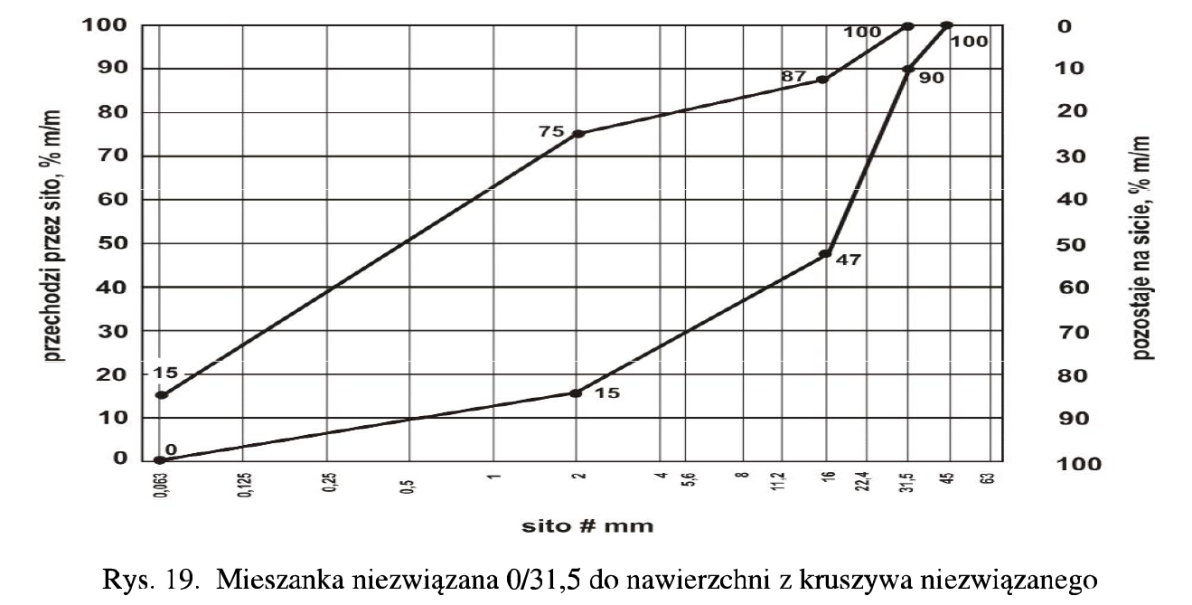 2.    Opis  kruszywa  naturalnego do zapraw budowlanychMieszanka kruszywa naturalnego (piasku) o uziarnieniu 0/2 wg normy PN-79/B-06711  lub  PN –B- 11113.Nazwa(firma) wykonawcyAdres wykonawcy                                                                             Urząd Gminy Turośl                                                                             18-525 Turośl                                                                             ul. Jana Pawła II 49                                                                              pok.16                  Oferta na  „dostawę   kruszywa naturalnego ”.                              Nr sprawy:  ZPK.271.2.2020                           Nie otwierać przed dniem 22.01.2020 r. do godz.10:15Wzór Formularza Ofertowego Wzór oświadczenia dotyczący spełniania  warunków udziału w postępowaniu Wzór oświadczenia dotyczący przesłanek wykluczenia z postępowania Wzór oświadczenia  dotyczącego  przynależności  do grypy kapitałowejWzór umowyOpis przedmiotu zamówienia.LpRodzajmateriałuJednostkaIlośćCena jednostkowabez podatkuzłWartość bez podatkuzłkol 4 x kol 5PodatekVATzłWartość bruttozłkol 6 + kol 7123456781Mieszanka kruszywa naturalne ofrakcji 0-31,5 mm m34 000 3Mieszanka kruszywa naturalnego  o frakcji 0-2 mm) (piasek uszlachetniony )m3100RAZEMRAZEMRAZEMRAZEMRAZEM      Lp.Nazwa części zamówieniaNazwa firmy podwykonawcyLp.Nazwa (firma)Adres siedziby1Sito kwadratowe [mm]Przechodzi przez sito [%]Przechodzi przez sito [%]Przechodzi przez sito [%]Przechodzi przez sito [%]Sito kwadratowe [mm]Mieszanka niezwiązana 0/31,5Mieszanka niezwiązana 0/31,5Mieszanka niezwiązana 0/31,5Mieszanka niezwiązana 0/31,5Sito kwadratowe [mm]ododdodoSito kwadratowe [mm]SDVSDV45100100--31,590901001001655637785835436068422305260216234047191435400,551030350,063001212